                                             Утверждаю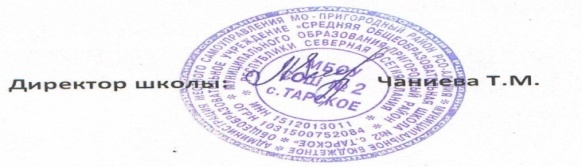 Программа наставничества(форма «учитель – учитель»)2022-2023 учебный год2022Пояснительная запискаСовременной школе нужен профессионально-компетентный, самостоятельно мыслящий педагог, психологически и технологически готовый к реализации гуманистических ценностей на практике, к осмысленному включению в инновационные процессы. Овладение специальностью представляет собой достаточно длительный процесс, предполагающий становление профессиональных компетенций и формирование профессионально значимых качеств. Поэтому поддержка, адресное методическое сопровождение профессионального роста молодых специалистов является одной из ключевых задач кадровой политики МБОУ «СОШ №2 с.Тарское».Начинающие педагоги слабо представляют себе повседневную педагогическую практику. Проблема становится особенно актуальной в связи сведением профессионального стандарта педагога и новых ФГОС, так как возрастают требования к повышению профессиональной компетентности каждого специалиста. Начинающему учителю необходима адресная профессиональная помощь в овладении педагогическим мастерством, в освоении функциональных обязанностей учителя, классного руководителя. Необходимо создавать ситуацию успешности работы молодого учителя, способствовать развитию его личности на основе диагностической информации о динамике роста его профессионализма, способствовать формированию индивидуального стиля его педагогической деятельности.Решению стратегических задач кадровой политики МБОУ «СОШ №2 с.Тарское» будет способствовать создание гибкой и мобильной системы наставничества, способной оптимизировать процесс профессионального становления молодого педагога, сформировать у него мотивацию к самосовершенствованию, саморазвитию, самореализации и карьерному росту. В системе наставничества должна быть отражена жизненная необходимость молодого специалиста получить поддержку опытного педагога-наставника, который готов оказать ему адресную практическую и теоретическую помощь на рабочем месте, повысить его профессиональную компетентность.Наставничество предусматривает систематическую индивидуальную работу Наставника по развитию у молодого педагога (далее Наставляемого лица) необходимых навыков и умений ведения педагогической деятельности и призвано наиболее глубоко и всесторонне развивать имеющиеся у Наставляемого лица знания в области предметной специализации и методики преподавания.Настоящая программа призвана помочь организовать деятельность наставников с молодыми педагогами на уровне общеобразовательной организации.Срок реализации программы: 1 годЦелью наставничества является успешное закрепление на рабочем месте молодого специалиста, повышение его профессионального потенциала, а также создание комфортной профессиональной среды внутри образовательной организации, позволяющей реализовывать актуальные педагогические задачи на более высоком уровне.Основными задачами наставничества являются:оказание помощи в профессиональной и должностной адаптации Наставляемого лица к условиям осуществления педагогической деятельности, а также в преодолении профессиональных трудностей, возникающих при выполнении должностных обязанностей;формирование потребности Наставляемого лица заниматься анализом результатов своей профессиональной деятельности;дифференцированное и целенаправленное планирование методической работы на основе выявленных потенциальных возможностей Наставляемого лица;ориентирование Наставляемого лица на творческое использование передового педагогического опыта в своей деятельности;способствовать развитию интереса Наставляемого лица к педагогической деятельности; ускорение процесса профессионального становления молодого педагога;приобщение Наставляемого лица к корпоративной культуре образовательной организации.Содержание деятельности: 1. Диагностика затруднений молодого специалиста и выбор форм оказания помощи на основе анализа его потребностей.2. Посещение уроков молодого специалиста и организация взаимопосещения. 3. Планирование и анализ педагогической деятельности (по четвертям).4. Помощь молодому учителю в повышении эффективности организации учебно-воспитательной работы.5.Ознакомление с основными направлениями и формами активизации познавательной,  научно - исследовательской деятельности учащихся во внеучебное время (олимпиады, смотры, предметные недели, и др.).6. Привлечение молодого педагога к участию в работе педагогических сообществ. 7. Демонстрация опыта успешной педагогической деятельности опытными учителями.8. Организация мониторинга эффективности деятельности молодого педагога. Формы и методы работы педагога-наставника с молодыми учителями:консультирование (индивидуальное, групповое);активные методы (семинары, практические занятия, взаимопосещение уроков, тренинги, собеседование, творческие мастерские, мастер-классы наставников, стажировки и др.).Деятельность наставника1-й этап – адаптационный. Наставник определяет круг обязанностей и полномочий молодого специалиста, а также выявляет недостатки в его умениях и навыках, чтобы выработать программу адаптации.2-й этап – основной (проектировочный). Наставник разрабатывает и реализует программу адаптации, осуществляет корректировку профессиональных умений молодого учителя, помогает выстроить ему собственную программу самосовершенствования.3-й этап – контрольно-оценочный. Наставник проверяет уровень профессиональной компетентности молодого педагога, определяет степень его готовности к выполнению своих функциональных обязанностей.Принципы наставничествадобровольность;гуманность;соблюдение прав молодого специалиста;соблюдение прав наставника;конфиденциальность;ответственность;искреннее желание помочь в преодолении трудностей;взаимопонимание;способность видеть личность.Ожидаемые результаты реализации программы наставничества.Результатом реализации программы по наставничеству является высокий уровень включенности Наставляемого лица в педагогическую деятельность, культурную жизнь образовательной организации, усиление уверенности в собственных силах и развитие личного, творческого и педагогического потенциалов.Показателями оценки эффективности работы Наставника является достижение Наставляемым лицом поставленных целей и задач в рамках программы наставничества. Оценка производится на промежуточном и итоговом контроле. Наставляемые лица получат необходимые для данного периода профессиональной реализации компетенции, профессиональные советы и рекомендации, а также стимул и ресурс для комфортного становления и развития внутри организации и профессии.Измеримыми результатами реализации программы наставничества являются:повышение уровня удовлетворенности всех участников программы по наставничеству собственной работой и улучшение психоэмоционального состояния;рост числа специалистов, желающих продолжать свою работу в качествепедагога в данном коллективе (образовательной организации);качественный рост успеваемости и улучшение поведения в группах, с которыми работает Наставляемое лицо;сокращение числа конфликтов с педагогическим и родительским сообществами;рост числа продуктов деятельности участников программы наставничества: статей, исследований, методических практик молодого специалиста и т.п.Планируемые  мероприятия реализации программы наставничестваСентябрьИнструктаж:Нормативно – правовая база МБОУ «СОШ №2 с.Тарское» (программы, методические пособия, ФГОС), правила внутреннего распорядка учреждения; виды и организация режимных моментов. Изучение инструкций: Как вести текущую документацию, работа с методической литературой. Выполнение единых требований к организации учебно-воспитательного процесса.Подписание соглашения между наставником и наставляемымБеседа:Составление и утверждение индивидуального плана (программы) работы Наставника с Наставляемым лицом.Работа с УМК. Методической литературой.Структура урока. Конспект урока.Методы оценкиуровняусвоения программы обучающимися. Изучение видов мониторинга, форм его проведения, подбор диагностического материала.Профессиональные дефициты молодого педагога. Профессиональный запрос на КПК.Консультации:Структура урока и методика преподавания в соответствии с ФГОС.Технологическая карта урока.Рабочая программа воспитательной работы МБОУ «СОШ №2 с.Тарское». План воспитательной работы классного руководителя (при наличии классного руководства). Коллективный договор. Система стимулирующих выплат.Практическое занятие: Планирование и организация работы по учебно-воспитательной деятельности:- составление рабочей программы по предмету;- составление рабочей программы;- работа с учебно- методической литературой;Посещение молодым специалистом открытых занятий педагога-наставника, педагогов – стажистов.Разработка технологической карты урока.ОктябрьБеседаОрганизация индивидуальных занятий с различными категориями детей. Индивидуальный подход в организации учебно-воспитательной деятельности.Особенности организации УВР с обучающимися ОВЗ, детьми-инвалидами. Адаптированные рабочие образовательные программы.Анализ процесса адаптации молодого специалиста: индивидуальное собеседование по выявлению сильных и слабых сторон в подготовке молодого специалиста к педагогической деятельности, выявление склонностей и личных интересов.	Ознакомление учителя-наставника с конспектами урока, технологическими картами уроков и занятий  (еженедельно).Лучшие традиции школы. Работа молодого педагога в ШМО. Определение темы по самообразования. Консультации:Взаимодействие учителя –предметника с классным руководителем по вопросам организации учебно-воспитательного процесса в классе, индивидуальной работы с обучающимися по преодолению пробелов знаний. Реализация плана воспитательной работы классного руководителя (при наличие классного руководства).Участие молодого педагога в работе профессиональных сообществ.Формирование и развитие универсальных учебных действий на основе использования современных образовательных технологий, активных формы и методы обучения.Организация индивидуальной коррекционной работы с обучающимися по преодолению учебных затруднений.По текущим проблемам реализации рабочих программ.Практическое занятие: Отработка структура урока в условиях реализации ФГОС. Посещение молодым специалистом открытых занятий педагога-наставника, педагогов – стажистов.Участие в муниципальной программе наставничества.Посещение уроков  молодого педагога.НоябрьБеседа:Педагогические проблемы молодого специалиста.Участие в общественной жизни школы.Консультации:Организация проектной деятельности обучающихся в урочное и внеурочное время. Участие молодого педагога в реализации инновационной деятельности МБОУ «СОШ №2 с.Тарское». Дифференцированное обучение. Критериальная оценка знаний обучающихся.Практическое занятие: Мастер – класс учителя – наставника "Активные способы и методы формирования и развития универсальных учебных действий в условиях ФГОС".	Посещение молодым специалистом открытых занятий наставника, учителей – стажистов.Посещение уроков  молодого педагога.ДекабрьБеседа: Корректировкаиндивидуального плана (программы) работы Наставника с Наставляемым лицом.Портфолио учителя (участие в конкурсных мероприятиях, фестивалях, способы проявить таланты и возможности детей и педагога)Консультации:Корректировка календарно – тематического планирования рабочих программ;Эффективность реализация плана воспитательной работы классного руководителя (при наличие классного руководства). «Здоровьесберегающие технологии». Качественная рефлексия урока.Практическое занятие: Методическая разработка: «Мой первый урок».Подготовка к  декаде молодого учителя.Посещение молодым специалистом открытых занятий наставника и коллег.Посещение уроков  молодого педагога.Круглый стол: «Психологические проблемы повышения эффективности педагогического взаимодействия учителя и ученика».ЯнварьКонсультации:Личностно –ориентированное обучение. Дифференциация образования.Олимпиадное движение школьников.Портфолио ученика.Практикум: «Декада молодого учителя».Посещение уроков.ФевральПрактикум:Посещение молодым специалистом открытых занятий наставника и коллег. Консультации:«Проектная деятельность учителя».Виды уроков.Участие молодого педагога в конкурсах профессионального мастерства.МартКонсультации:Текущим проблемы организации УВП.Корректировка рабочих программ.«Факторы, которые влияют на качество учебно-воспитательного процесса»;Практикум:Посещение молодым специалистом открытых занятий наставника и коллег.Открытое занятие молодого специалиста.Тематические мастер – классы.АпрельПрактикум: «Мой первый шаг педагогической деятельности» (выступление молодого специалиста на ШМО по теме самообразования) МайКруглый стол в кабинете директора:«От молодого специалиста к успешному педагогу»:отчеты о деятельности Наставника и Наставляемого лица;перспективное планирование на основе мониторинга педагогических затруднений Наставляемого лицаПрактикум:  Итоговый мониторинг по образовательным областям. Изучение итогов мониторинга и их обсуждение.Составление учителем - наставником аналитического отчета совместно с молодым специалистом за 2022-2023 учебный год. Обсуждение итогов и рекомендаций.Мониторинг результатов деятельности программы наставничества (анкетирование).Консультации:Разработка рабочих программ на 2023-2024 уч.г.